Dia Nacional do Fisioterapeuta e do Terapeuta Ocupacional - 13 de outubroA instituição do Dia Nacional do Fisioterapeuta e do Terapeuta Ocupacional tem por finalidade homenagear esses importantes profissionais da saúde. 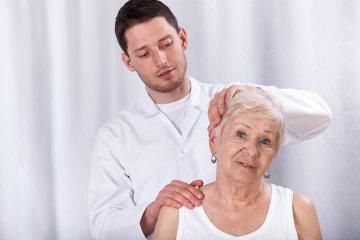 A fisioterapia pode melhorar a qualidade de vida de idosos e da população em geralNo dia 13 de outubro é comemorado o Dia Nacional do Fisioterapeuta e do Terapeuta Ocupacional. Essa data foi escolhida por representar o dia da criação dessas profissões e era comemorada anualmente pela categoria, apesar de não ser reconhecida por lei. Em janeiro de 2015, no entanto, a presidenta Dilma Rousseff sancionou a Lei nº 13.084, que estabeleceu oficialmente a celebração da data em todo território nacional.A fisioterapia é uma área da saúde envolvida com o estudo, prevenção e tratamento de lesões no corpo humano decorrentes de traumas e doenças adquiridas ou genéticas. O profissional dessa área é denominado de fisioterapeuta e deve ter formação acadêmica superior nessa área.De acordo com o Conselho Federal de Fisioterapia e Terapia Ocupacional (COFFITO), as diferentes áreas desse campo de atuação são fisioterapia clínica, saúde coletiva, educação e outras. Na fisioterapia clínica, o profissional está habilitado a atuar em hospitais, clínicas, centros de reabilitações, entre outras unidades de saúde. Na saúde coletiva, o fisioterapeuta é responsável por promover ações que garantam a saúde de grupos de pessoas, podendo participar, por exemplo, de programas de fisioterapia do trabalho e de ações básicas de saúde. Na área da educação, o profissional pode atuar em cursos de graduação e pós-graduação, além de realizar pesquisas no campo. Por fim, a área classificada como “outras” engloba o desenvolvimento de equipamentos e produtos para fisioterapia e a atuação na área esportiva.O fisioterapeuta, portanto, possui uma atuação que vai além da reabilitação após acidentes e traumas, sendo essencial na prevenção de lesões graves e na promoção da saúde. Entre os importantes papeis desempenhados por esse profissional, podemos citar a terapia realizada com pacientes com problemas respiratórios e pessoas que passam grandes períodos internadas em hospitais, como em UTIs, bem como a melhoria da qualidade de vida de idosos, com ações que melhorem problemas musculares e de coluna.A terapia ocupacional, por sua vez, é uma área relacionada com o estudo, prevenção e tratamento de problemas físicos, mentais, emocionais e sociais que dificultam a realização das atividades diárias de um paciente. Durante o tratamento, o profissional deve buscar meios para que a pessoa, aos poucos, consiga realizar essas tarefas, garantindo assim seu bem-estar e independência.Para exercer a profissão, faz-se necessária a realização de um curso superior em terapia ocupacional. Após adquirir a formação adequada, esse profissional pode atuar em empresas, ambulatórios, clínicas, creches, escolas e sistemas prisionais, além de poder realizar projetos sociais. Vale destacar que o terapeuta ocupacional tem que lidar com pessoas com dificuldades no desempenho de tarefas simples, sendo fundamentais paciência e amor pela área escolhida.Tanto a Fisioterapia quanto a Terapia Ocupacional são fundamentais para a promoção da saúde e bem-estar da população em geral. Sendo assim, nada mais justo que homenagear esses importantes profissionais todos os anos.